Unionlearn ULR awards 2020 – Guidance notesFollowing on from the success of the ULR awards at our previous conferences, unionlearn would like to continue demonstrating and acknowledge the range of work undertaken by Union Learning Representatives and to celebrate these achievements. The awards will be presented at the unionlearn annual conference 2020 with dates to be confirmed.Unionlearn will be presenting six awards, based on the following subject areas:ApprenticeshipsWe are looking for reps who have engaged directly with apprentices in supporting them to complete their high-quality apprenticeships. For example, they may have engaged with apprentices by providing them with resources such as eNotes and delivering workshops and high quality learning opportunities.English (literacy)We are looking for reps who have helped their members identify literacy needs and encouraged them to get back into learning. For example, they may have setup a workplace reading group using the Quick Reads titles or building partnerships with providers to offer English courses in the workplace.Maths (numeracy)We are looking for reps who have helped their members identify numeracy needs and encouraged them to get back into learning. For example, running a numeracy workshop using resources such Citizen Maths or helping members make informed financial decisions and plan their finances.Supporting disadvantaged learners We are looking for reps who have unlocked barriers and provided learning opportunities for disadvantaged learners, both in the community and in the workplace. For example, working with migrants in the community to improve their skills and training or working with disadvantaged groups in the community for whom English is a second language. Other examples include setting up learning centres offering flexible learning opportunities and ULR support or running dyslexia awareness courses in the workplace.Older workersWe are looking for reps who have engaged with older workers to support and signpost them in the areas that are important for them at their stage of life. For example, running Mid-life career reviews with colleagues or supporting workers faced with redundancy or in need of retraining as they approach the end of their careers.DigitalWe are looking for reps who have helped their members identify digital needs and encouraged them to get back into learning. For example, encouraging members who don’t know about the benefits of the Internet to give it a try and provide opportunities, so they can access free Internet training or helped members upskill/retrain in new digital skills.The ULR awards will be judged on the following assessment criteria:ImpactThis could include:Perceived benefits of learnersChanging employer behaviourMore productive and innovative workforceBetter wagesBetter able to adapt to changing conditionsProgressionThis could include:Progression to higher learningPromotion to a new jobCareer changePartnership workingThis could include:Developing a new partnership with a providerWorking with voluntary organisations on a learning programmeCollaboration working with the National Careers Service to provide workplace IAG sessionsUnion added valueThis could include:Union expertise and involvementInput of union resources, e.g. union learning centreUnion brokerage servicesUnion delivered programmesInnovation/creativityThis could include:Developing new materials and methods that are mainstreamed and embedded into practice of organisationsCreative solutions to meeting a specific needTechnological advancements to support learners Learner supportThis could include:The range of support provided by ULRs, e.g. coaching, mentoring, advice and guidanceUnion learning centre support servicesUnion materials and resourcesHigh completion ratesEmployer support/engagementThis could include:A joint employer/union learning committeeA learning agreement clearly setting out the level of employer supportEmployer funding for learningPaid release for workers to participate in learning opportunitiesImproved productivity/performanceThis could include:A more productive and innovative workforceMore competitive Improved the quality of services/productsReduced staff turnover and absencesIncreased staff moraleQualifications/completionsThis could include:High completion ratesAchieving higher qualificationsMeeting a specific skills shortageRaising standards and qualityTackling inequalityThis could includeWidening access to under-represented groupsSupporting people from disadvantaged backgroundsProviding new opportunities’ to disabled, black and minority ethnic groups Unions may submit up to a maximum of 10 nominations across all six subject areas. Please complete the attached form and submit it to unionlearn by the deadline of Friday 26th June (the address is at the end). Please complete the form in typescript or black ink so that we can photocopy it. Forms submitted without a completed equality monitoring page will not be accepted, but that page is for monitoring purposes only and will be detached from the form before judging takes place. Please obtain the consent of the person being nominated before submitting this form – they must sign the waiver on the equality monitoring form attached, which they should fill in themselves. Unionlearn’s decision about any aspect of this award is final.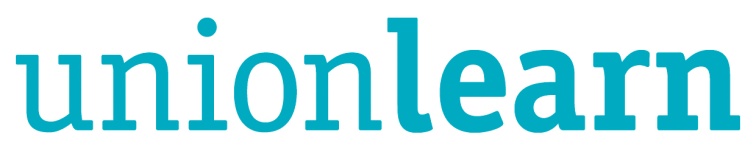 Annual Conference 2020